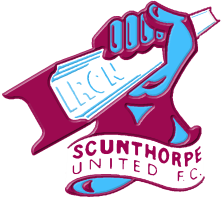   Rehabilitation of Offenders ActPlease list chronologically, starting with current or last employerPlease tell us, in under 500 words, why you’re interested in this position and what knowledge, skills and attributes you’d bring to the job: Scunthorpe United Football Club is committed to safeguarding and promoting the welfare of children and young people and expects all those staff and volunteers to share this commitment.  This role involves the supervision of and work with children and young people. This role will required an Enhanced Criminal Records Check (CRC) through the Disclosure and Barring Service (DBS) and clearance for work in football by The FA.  As such this post is exempt for the rehabilitation of Offenders Act (1974) and the applicant must disclose all previous convictions including spent convictions.  The definition of ‘Spent Convictions’ has recently changed and information on the list of offences that will never be filtered from a criminal records check can be found at: https://www.gov.uk/government/publications/dbs-list-of-offences-that-will-never-be-filtered-from-a-criminal-record-checkHave you ever been convicted of any type of criminal offence whatsoever or have you ever had a conviction or bind-over order?		YES / NOIs a prosecution pending related to children, or any offence involving violence of any nature or drug related or sexual offences?		YES / NOAre you a person known to any Social Services Department as being an actual or potential risk to children? 					YES / NOHave you ever been disqualified or prohibited from fostering children or had your rights or powers in respect of any child vested in or assumed by a Local Authority or had a child ordered to be removed from your care?If the answers to any of the above questions is YES, you must supply full details, in confidence, with this form.I have read and understand the notes regarding completion of this form. I hereby consent to the appropriate level of Disclosure and Barring check and consent to provide The FA CRB with information and documentation as required by them and to provide a copy of my DBS/CRC disclosure with the appropriate person at the club and to support ensure that both can make a suitability/employment decision regarding my work with children.  I understand that the results of employment decision regarding this information and the DBS Disclosure will be recorded in my personnel file in line with The Data Protection Act 1998.I understand that I must notify the Academy immediately of any matter relating to a question above (including any change in the details) during the term of my employment/volunteering with the club. I understand if I have knowingly provide false or misleading information on this or any recruitment documentation that I may be subject to disciplinary procedures or dismissal.  I understand that I have a right of access to information held on me and other rights under The Data Protection Act 1998.Scunthorpe United Football Club take your privacy very seriously.  This Privacy Notice sets out how we use and look after personal information we collect from you.  We are the data controller, responsible for the processing of any personal data you give us.  We take reasonable care to keep your information secure and to prevent any unauthorised access to or use of it.You have provided personal information in this application form.  Scunthorpe United FC will only use your personal data for the purpose it has been specifically provided, in the application process for the recruitment for an Academy vacancy.  We will only share your data with staff that are part of the recruitment process, data shared with the EFL under Section 3 of this application form will be anonymised.  If you are not successful your data will be deleted once the recruitment process is completed, subject to you providing your consent for us to keep your details on record for a further 12 months, please tick the box below if you would like us to do this.I would like my application form and CV to be held on file for 12 months to be considered for any similar roles that the Academy may recruit for. 	Tick here If you are successful in the application we will keep your data on record whilst you continue to be an employee of the Club and will delete this data seven years after the end of the financial year in which you cease to be an employee.  We may need to retain some personal data for longer for legal or regulatory purposes.As a data subject, you may have the right at any time to request access to, rectification or erasure of your personal data; to restrict or object to certain kinds of processing of your personal data, including direct marketing; to the portability of your personal data and to complain to the UK’s data protection supervisory authority, the Information Commissioners Office about the processing of your personal data.We may update this Privacy Notice from time to time, and will inform you to any changes in how we handle your personal data.If you have any questions about this Privacy Notice then please contact datacontroller@scunthorpe-united.co.uk.Your express consent is required to hold some of the sensitive personal data included in this application form, please confirm your consent below.I give my consent for Scunthorpe United Football Club to process my data in accordance with the above Privacy Notice.Application FormAcademy Medical SupportPart timePlease complete all sections of this application form and return to the Academy Manager by email at tony.daws@scunthorpe-united.co.uk.  NB:  Only completed applications will be shortlisted with any incomplete applications received returned to the individual for completion.  Section 1       Personal detailsTitle:First Name:Last Name/s:Last Name/s:Address:Postcode:Home Telephone Number:Home Telephone Number:Mobile Telephone Number:Mobile Telephone Number:E-mail address:Are you eligible to work in the UK?YesNoSection 2       Rehabilitation of Offenders ActHave you ever been convicted of a criminal offence?YesNoHave you any prosecutions pending?YesNoIf yes, please give details / dates of offence(s) and sentence:Section 3       BAME DeclarationThe English Football League has introduced positive action measures aimed at tackling the under-representation of coaches and managers from Black, Asian and Minority Ethic (BAME) backgrounds.  New regulations require clubs to shortlist at least one suitably qualified BAME candidate (where an application has been received) for all roles in Academy football that require a UEFA A or UEFA B Licence.  Do you consider your ethnicity to fall within one of the following definitions?BlackAsian Other Minority Ethnic (i.e. from any other ethnic group that is not ‘White British’).YesNoSection 4       Education and TrainingDates AttendedName of School / College/ University/ ProviderExaminations / Training Undertaken 
Qualifications Obtained  Section 5       Employment RecordName and Address of EmployerDate From: Date To:Job Title/Job Function/ Responsibilities:Salary and Reason for LeavingSection 6          Professional QualificationsProfessional QualificationsYear AchievedSection 7      Personal StatementSection 8       ReferencesPlease give the names and addresses of your two most recent employers (if applicable). If you are unable to do this, please clearly outline who your referees are. (NB. References will only be taken if you commence employment with us)Reference 1Reference 2Name:Name:Their Position (job title):Their Position  (job title):Work Relationship:Work Relationship:Organisation:Organisation:Dates Employed:From:      To: Dates Employed:From:            To:  Address:Address:PostcodePostcodeTelephone No:Telephone No:E-mail:E-mail:Section 9       DeclarationSection 9       DeclarationSection 9       DeclarationSection 9       DeclarationI confirm that the information provided in this application form is truthful and accurate. I have omitted no facts that could affect my employment. I understand that any false misleading statements could place any subsequent employment in jeopardy. I understand that any employment entered into is subject to documentary evidence of my right to work in the UK and satisfactory references. I expressly consent to personal data contained within this form being recorded for the purposes of assessing suitability for the post and may form the basis of any subsequent personnel file.  I confirm that the information provided in this application form is truthful and accurate. I have omitted no facts that could affect my employment. I understand that any false misleading statements could place any subsequent employment in jeopardy. I understand that any employment entered into is subject to documentary evidence of my right to work in the UK and satisfactory references. I expressly consent to personal data contained within this form being recorded for the purposes of assessing suitability for the post and may form the basis of any subsequent personnel file.  I confirm that the information provided in this application form is truthful and accurate. I have omitted no facts that could affect my employment. I understand that any false misleading statements could place any subsequent employment in jeopardy. I understand that any employment entered into is subject to documentary evidence of my right to work in the UK and satisfactory references. I expressly consent to personal data contained within this form being recorded for the purposes of assessing suitability for the post and may form the basis of any subsequent personnel file.  I confirm that the information provided in this application form is truthful and accurate. I have omitted no facts that could affect my employment. I understand that any false misleading statements could place any subsequent employment in jeopardy. I understand that any employment entered into is subject to documentary evidence of my right to work in the UK and satisfactory references. I expressly consent to personal data contained within this form being recorded for the purposes of assessing suitability for the post and may form the basis of any subsequent personnel file.  Signed:Date:Scunthorpe United Football Club undertakes that it will treat any personal information that you provide to us, or that we obtain from you, in accordance with the requirements of the Data Protection Act 1998. Scunthorpe United Football Club undertakes that it will treat any personal information that you provide to us, or that we obtain from you, in accordance with the requirements of the Data Protection Act 1998. Scunthorpe United Football Club undertakes that it will treat any personal information that you provide to us, or that we obtain from you, in accordance with the requirements of the Data Protection Act 1998. Scunthorpe United Football Club undertakes that it will treat any personal information that you provide to us, or that we obtain from you, in accordance with the requirements of the Data Protection Act 1998. Scunthorpe United Football Club is an equal opportunities employer and all applicants for employment will be regarded equally and will be given equal opportunities irrespective of ethnicity, religious belief, gender, sexual orientation, marriage or civil partnership, age, disability or ability, gender reassignment or pregnancy or maternity.Section 10    Self Declaration - Rehabilitation of Offenders Act   Section 11    Privacy Notice For Office Use Only For Office Use Only For Office Use Only Date Received:Shortlisted for Interview and reason whyYesNoShortlisted for Interview and reason whyDate of InterviewName of person/people conducting interview Any Comments: